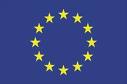 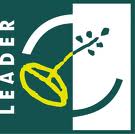 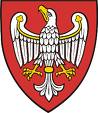 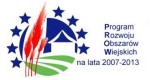 _______________________________________________________________________________Tytuł operacji:„Paderewski w Rewalu”. Warsztaty chóralne dla członków Chóru im. Ignacego Jana PaderewskiegoNumer wniosku:DN/22/2010Kwota dofinansowania: 7 970,55Realizacja wskaźnika z LSR:Opis operacji:	Warsztaty odbyły się w terminie 1-4 sierpnia 2010 roku w Bazie Turystycznej „Bryza” w Rewalu. Program obejmował 20 godzin zajęć praktycznych, w trakcie których uczestnicy pod kierunkiem nauczyciela – dyrygenta przygotowali koncert złożony z wielogłosowych utworów muzyki sakralnej, patriotycznej, ludowej i rozrywkowej.Celem operacji było nabycie wiedzy i praktycznych umiejętności w zakresie śpiewu chóralnego przez 40 utalentowanych osób działających w amatorskim ruchu śpiewaczym, na obszarze objętym realizacją Lokalnej Strategii Rozwoju.Warsztaty przyczyniły się do rozwinięcia aktywności społeczności lokalnej, zachowania dziedzictwa kulturowego, promocji lokalnej twórczości i wieloletnich tradycji ruchu śpiewaczego na terenie objętym Lokalną Strategią Rozwoju.W warsztatach wzięli udział śpiewacy amatorzy, chórzyści, członkowie chóru im Ignacego Jana Paderewskiego z Szamocina oraz zespół „Notecianie” z Lipiej Góry.STOWARZYSZENIE DOLINA NOTECI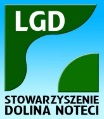 ul. Notecka 2864-800 Chodzież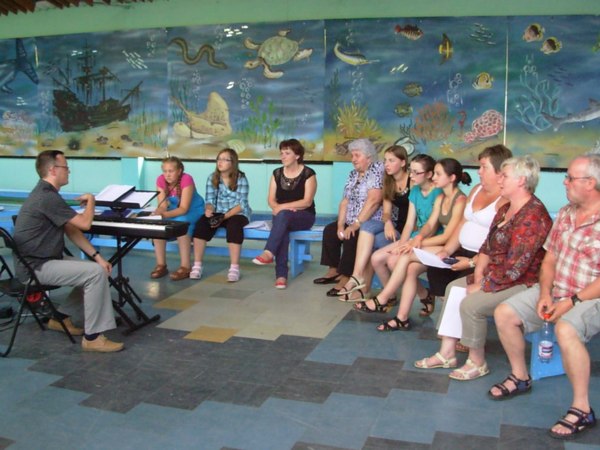 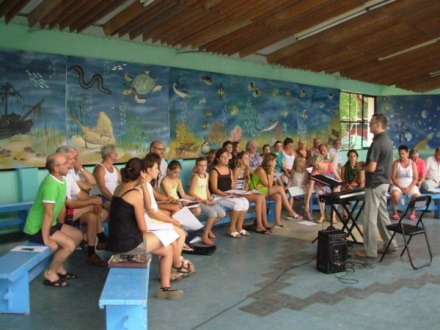 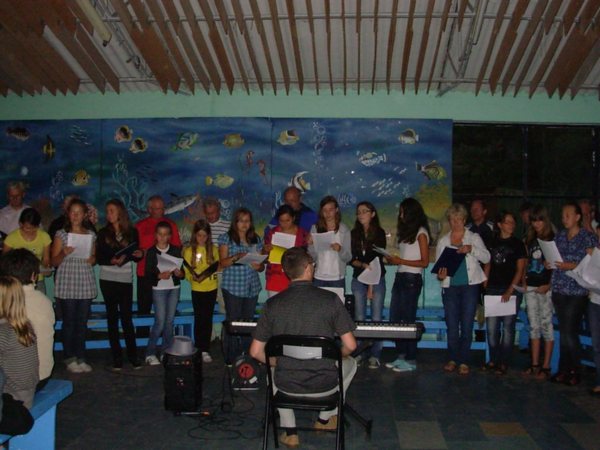 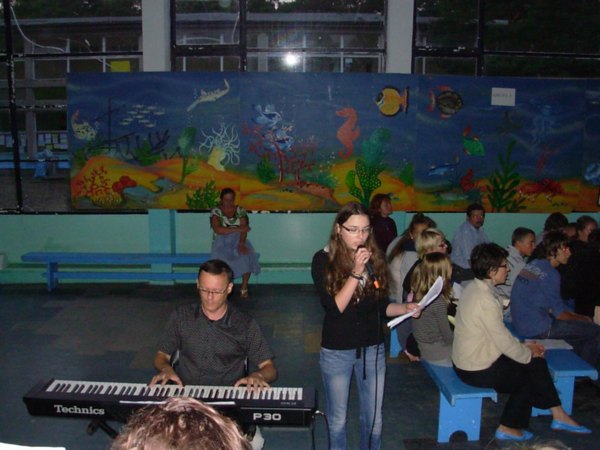 